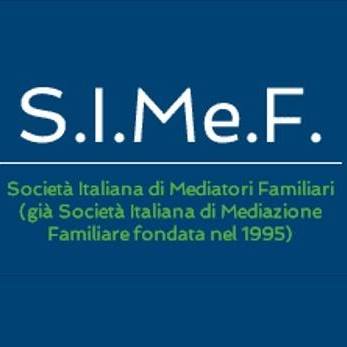 S.I.Me.F – Società Italiana di Mediatori FamiliariOrganizzazioni di Professionisti, Mediatori Familiari e utilizzo dei Social Media.Breve questionario esplorativo.Il presente questionario ha unicamente una funzione esplorativa e per la sua compilazione basteranno 5 minuti. Il fine ultimo della raccolta di questi dati, in forma anonima, è il monitoraggio e il miglioramento della comunicazione Associativa.A compilazione avvenuta ti preghiamo di inviare la scheda al referente per la commissione Facebook della tua Macroregione:MR Nord-Est: Riccardo Pardini – riccardo.pardini80@gmail.com MR Nord-Ovest: Michele Penna – altomias@yahoo.it MR Centro Sud: Debora Ritondale – debora.rit@hotmail.it, Alessandra Boldreghini – alex.ab@libero.it Buona Compilazione!1 - Usi abitualmente i social network per motivi principalmente:PersonaliProfessionaliEntrambi2 - Possiedi in questo momento un profilo Facebook?SiNo3 - Quale altro social network utilizzi in aggiunta o in alternativa a Facebook?----4 – Quanto tempo investi quotidianamente nella consultazione dei social networks?5 - Che tipo di post ritieni maggiormente utili o fruibili? ( aforismi, post tecnici, comunicazioni associative, divulgativi, scientifici, annunci convegni/iniziative)?6 - Se possiedi un profilo Facebook, hai avuto modo di consultare la pagina della S.I.Me.F.?Si No	6.1  - Se la tua risposta è sì, con quale frequenza?GiornalieraPiù volte a settimana Una volta a settimana7- Quali elementi hai maggiormente apprezzato ?…………………………………………………………………………………………………………………………………………………………………………………………………………………………………………………………………………………………………………8 - Quali invece, a tuo avviso, andrebbero migliorati?…………………………………………………………………………………………………………………………………………………………………………………………………………………………………………………………………………………………………………9 – Credi che la pagina FBook della S.I.Me.F. rappresenti un mezzo d’informazione/divulgazione efficace?		PocoAbbastanza Molto10 – Credi che il linguaggio utilizzato per la pubblicazione dei post sulla Pagina Facebook sia sufficientemente comprensibile?PocoAbbastanzaMolto11 – Credi che le immagini associate ai post sulla pagina Facebook della S.I.Me.F. siano sufficientemente evocative?Sì, a sufficienzaSì, moltoNo, non a sufficienza12 – Generalmente, riguardo ai temi della famiglia in trasformazione, della separazione/divorzio, della mediazione familiare, quali tipologie d’immagini apprezzi maggiormente?………………………………………………………………………………………………………………………………………………………………………………………………………………………………………………………………………………………………………     13 – Consulti abitualmente anche il sito internet della S.I.Me.F.?SiNo13.1  Se la tua risposta è sì, con quale finalità?…………………………………………………………………………………………………………………………………………………………………………………………………………………………………………………………………………………………